Earth Day Clean UpMonday April 22, 201912pm-2pmMeeting locationHumber College Concourse(outside gourmet express and the bookstore)Go to eventbrite.ca or the Evenbrite App to register and be entered for prizes Search: CHL’s 1st Annual Earth Day Clean-Up at Humber College**Must register and attend to claim your prize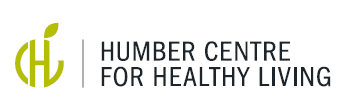 What?Cleaning up garbage, making our environment beautiful againWhere?Outside and around Humber College North(We will divide into groups and be assigned a specific location)Why?Boost endorphins, socialize/make new friends, and take care of your planet**Dress according to the weather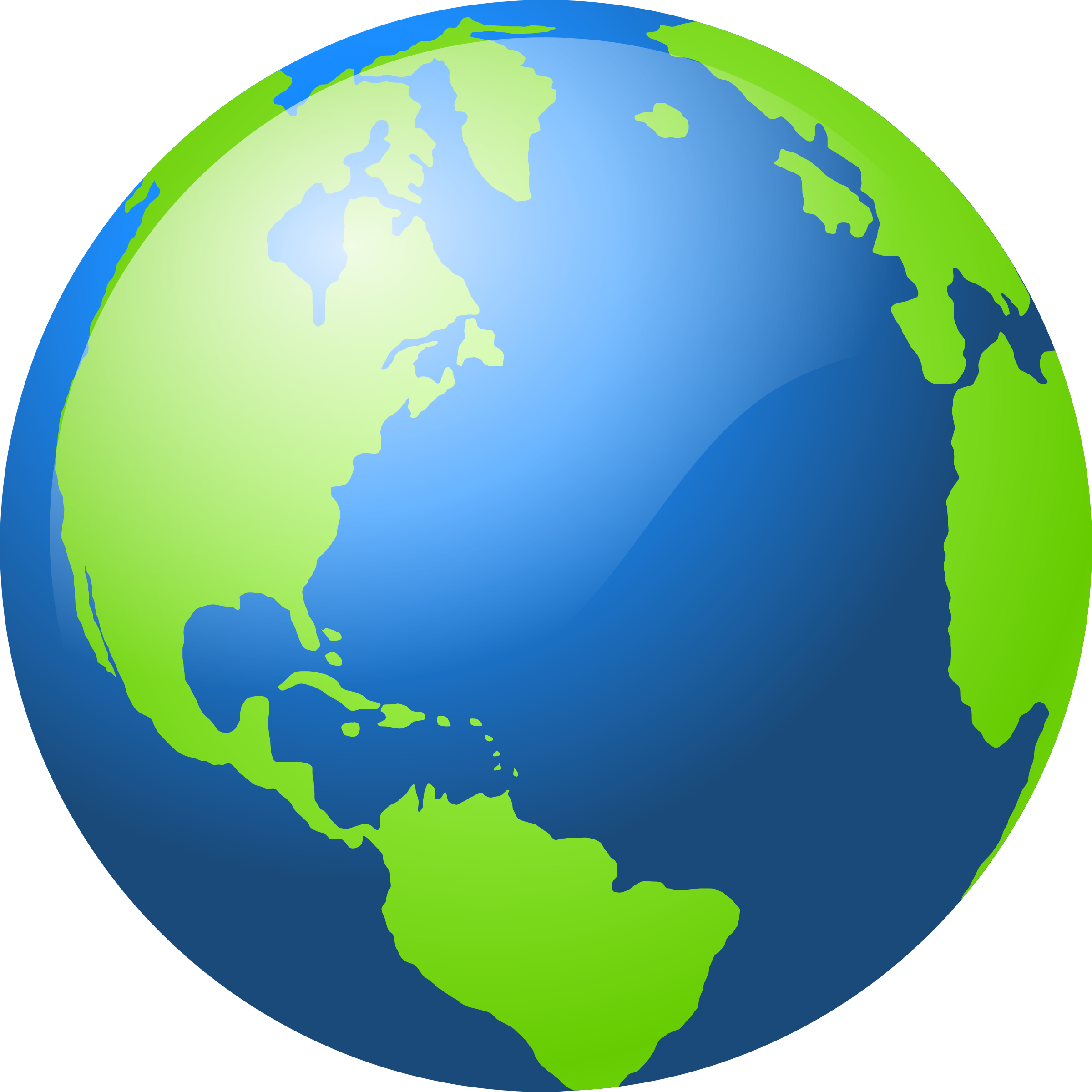 